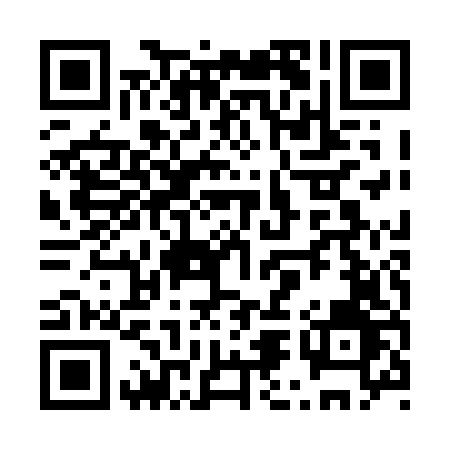 Prayer times for Mount Stewart, Prince Edward Island, CanadaMon 1 Jul 2024 - Wed 31 Jul 2024High Latitude Method: Angle Based RulePrayer Calculation Method: Islamic Society of North AmericaAsar Calculation Method: HanafiPrayer times provided by https://www.salahtimes.comDateDayFajrSunriseDhuhrAsrMaghribIsha1Mon3:215:241:166:409:0711:102Tue3:225:241:166:409:0711:093Wed3:235:251:166:409:0711:084Thu3:245:251:166:409:0611:085Fri3:255:261:166:409:0611:076Sat3:265:271:166:409:0611:067Sun3:285:281:176:409:0511:058Mon3:295:281:176:399:0511:049Tue3:305:291:176:399:0411:0310Wed3:325:301:176:399:0411:0111Thu3:335:311:176:399:0311:0012Fri3:355:321:176:389:0210:5913Sat3:365:331:176:389:0210:5814Sun3:385:341:176:389:0110:5615Mon3:405:351:186:379:0010:5516Tue3:415:361:186:378:5910:5317Wed3:435:371:186:378:5810:5218Thu3:445:381:186:368:5710:5019Fri3:465:391:186:368:5710:4920Sat3:485:401:186:358:5610:4721Sun3:505:411:186:358:5510:4522Mon3:515:421:186:348:5410:4423Tue3:535:431:186:338:5210:4224Wed3:555:441:186:338:5110:4025Thu3:575:451:186:328:5010:3826Fri3:595:461:186:318:4910:3627Sat4:015:481:186:318:4810:3528Sun4:025:491:186:308:4710:3329Mon4:045:501:186:298:4510:3130Tue4:065:511:186:288:4410:2931Wed4:085:521:186:288:4310:27